Перечень земельных участковПермский край, г. Добрянка, с видом разрешенного использования – для индивидуального жилищного строительства:Пермский край, г.Добрянка, ул.Братская, з/у 19 кадастровый номер 59:18:0010407:189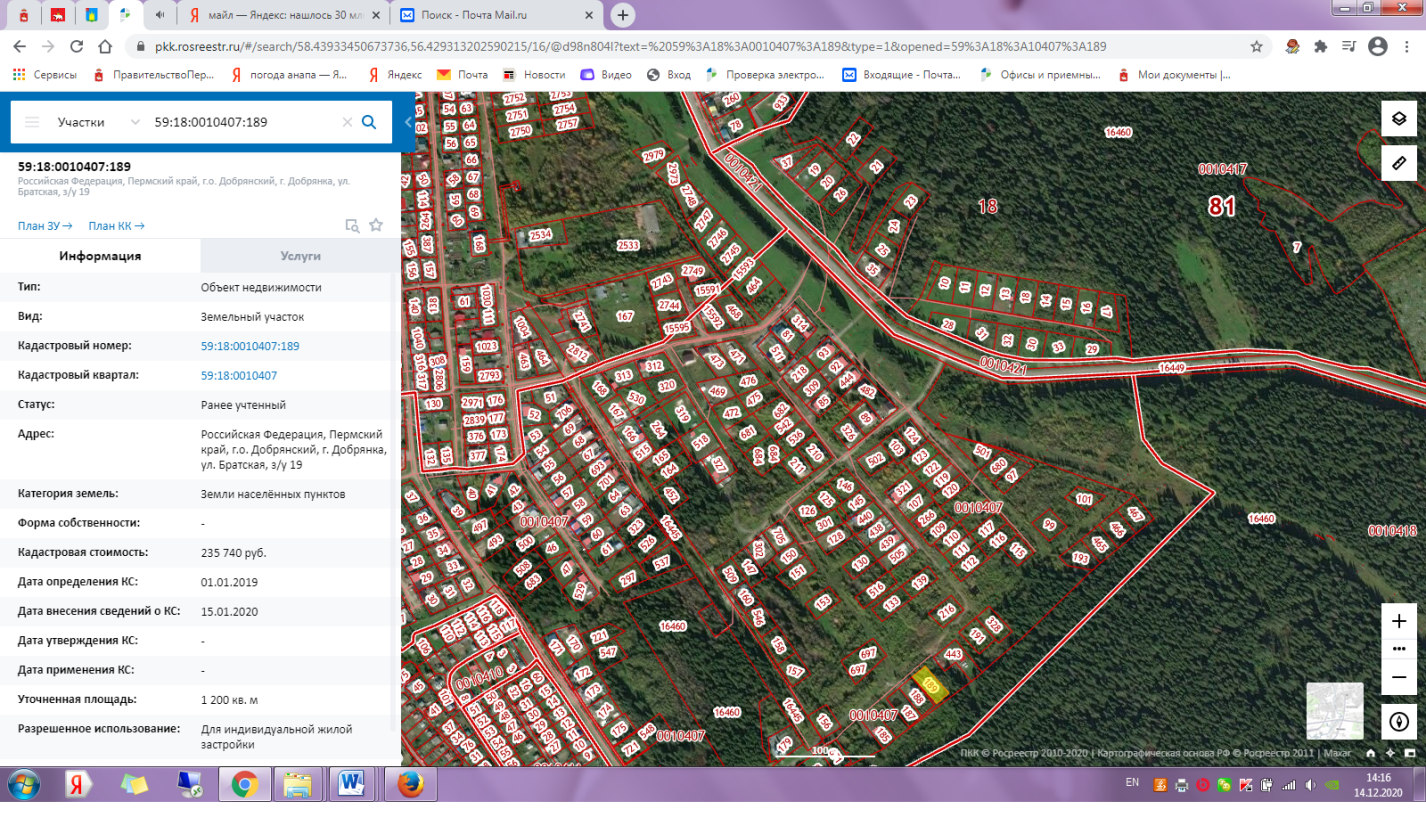 Пермский край, г.Добрянка, ул.Братская, дом № 9 кадастровый номер 59:18:0010407:193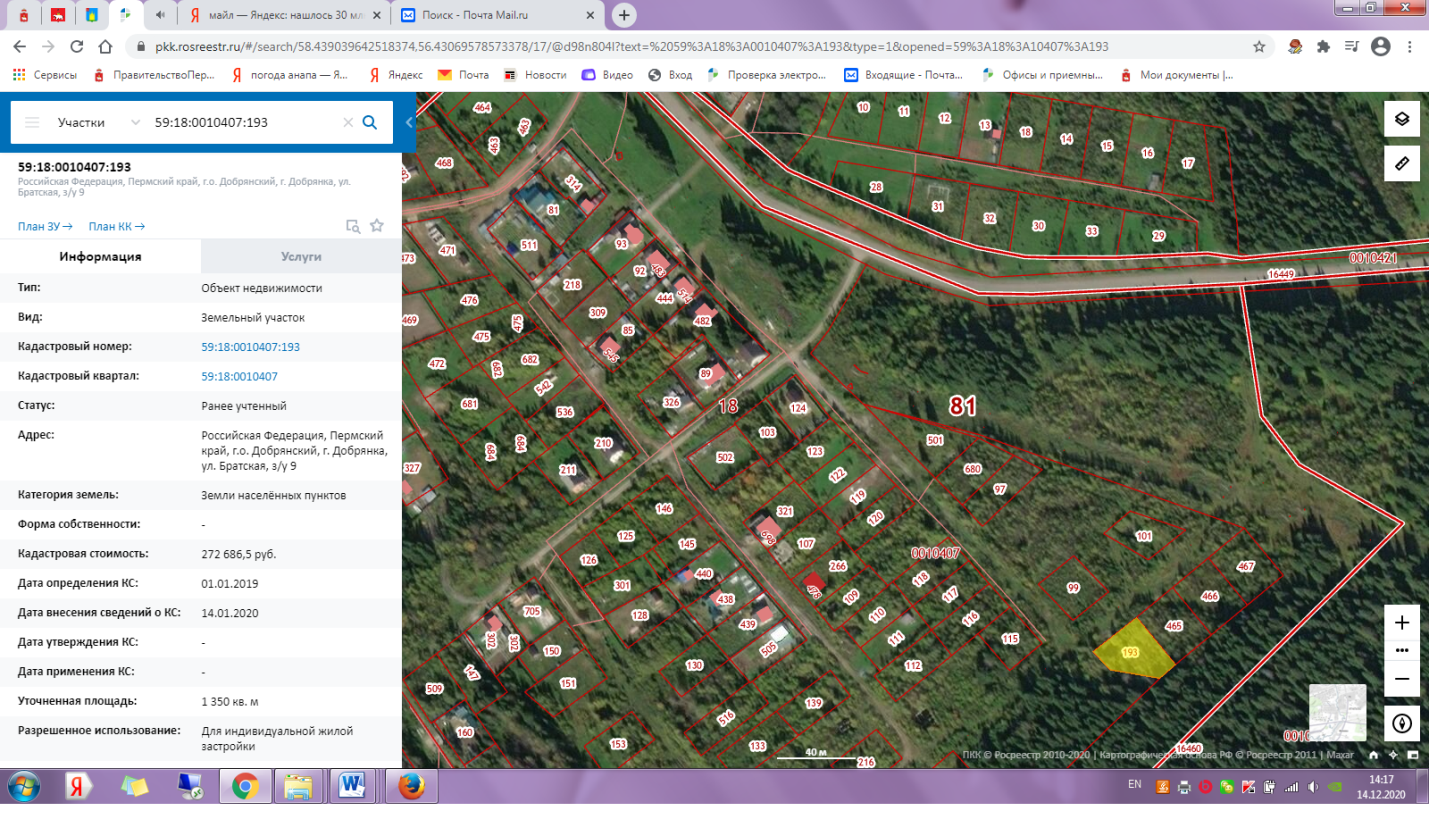 Пермский край, г.Добрянка, ул.Березовая, з/у 20  кадастровый номер 59:18:0010407:139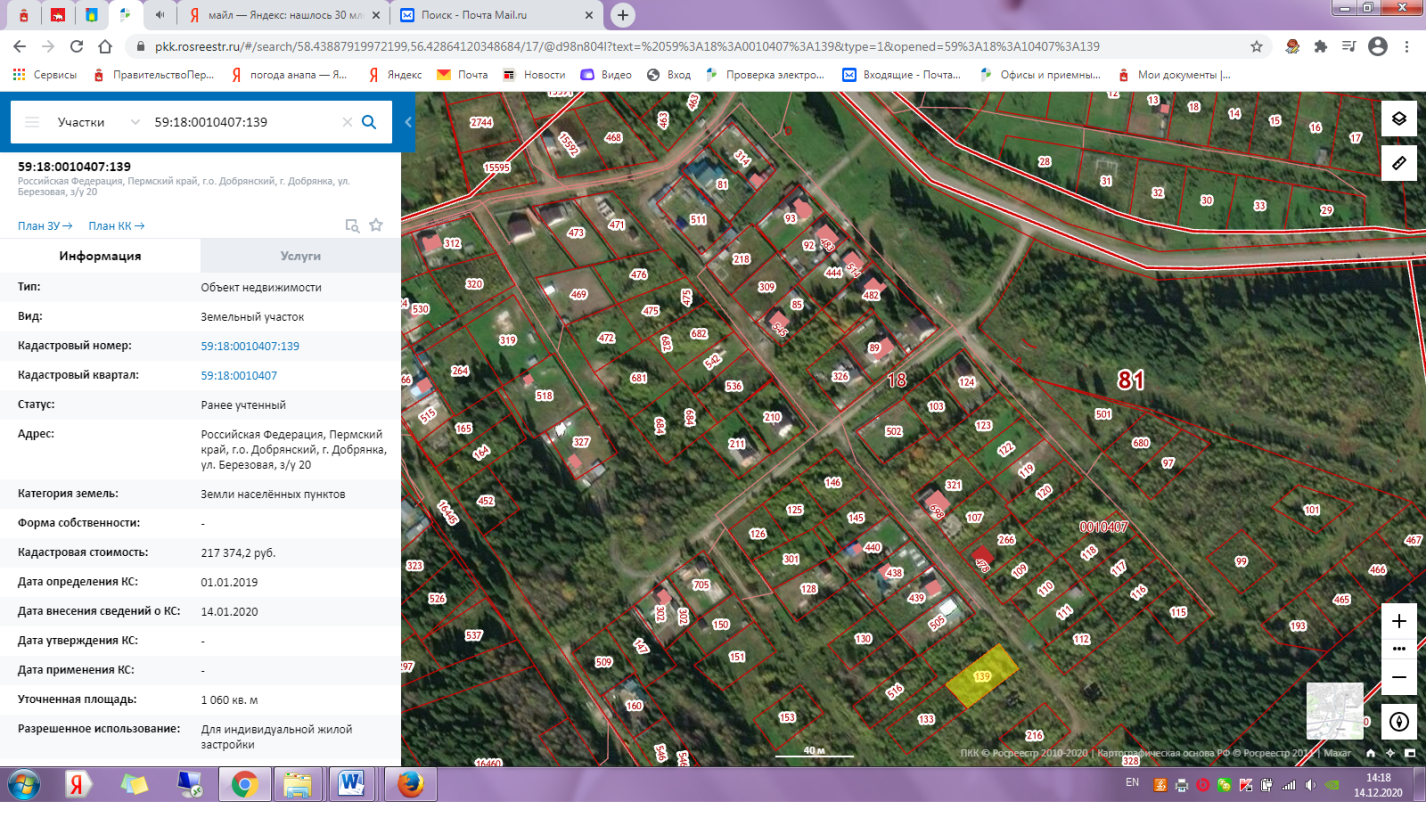 Пермский край, г.Добрянка, ул.Радужная кадастровый номер 59:18:0010407:526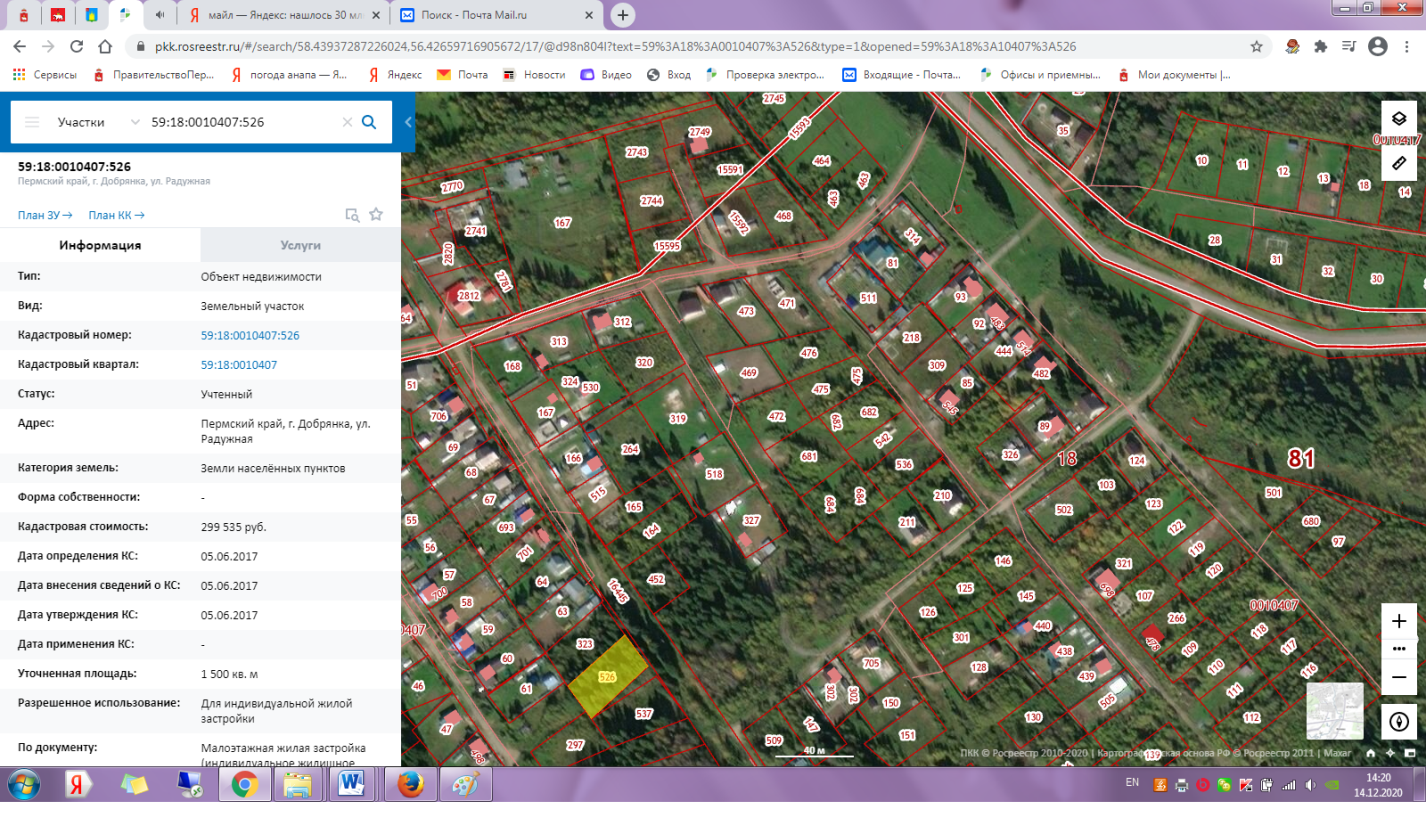 Пермский край, г.Добрянка, ул.Тележная, з/у 29 кадастровый номер 59:18:0010407:133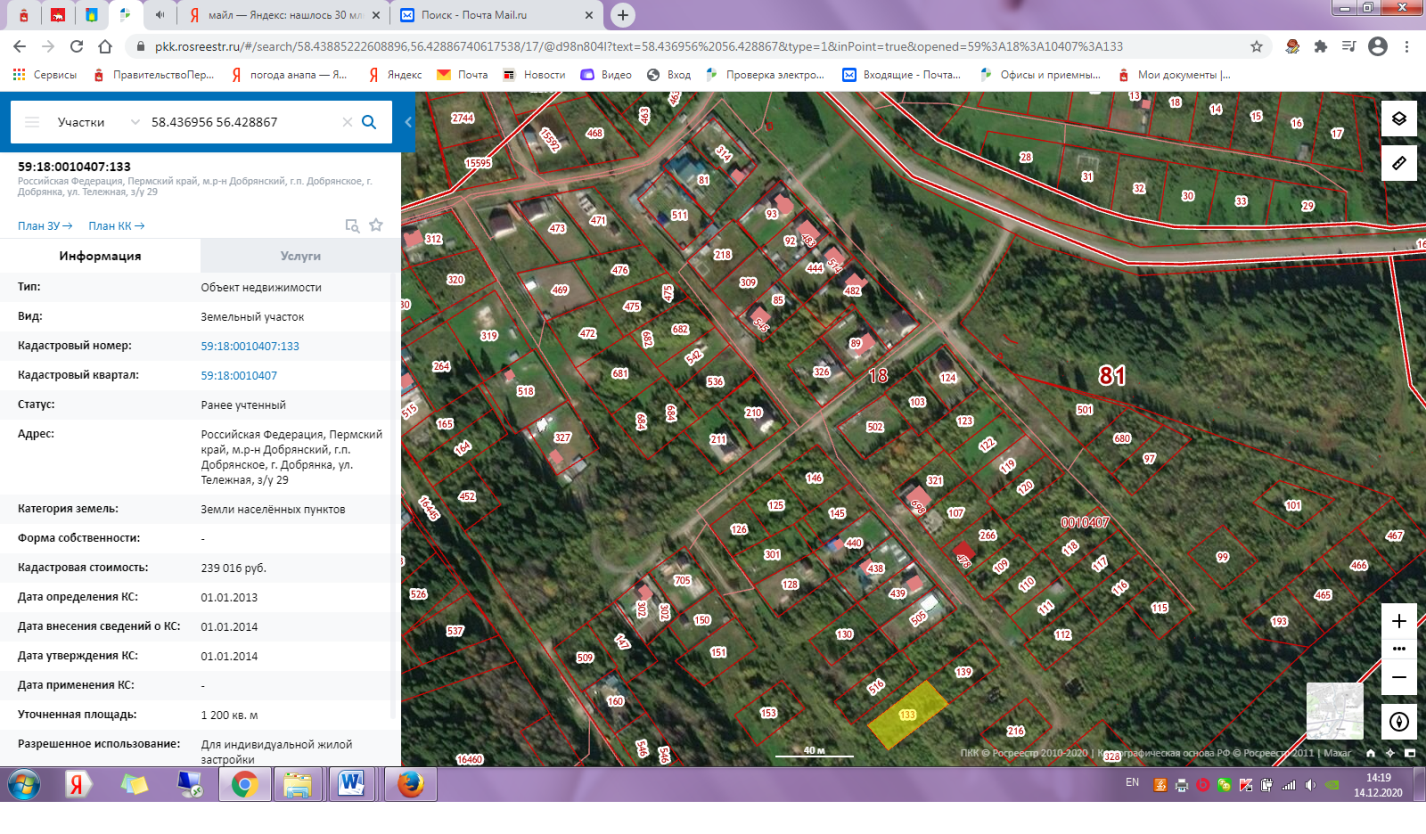 Пермский край, г.Добрянка, пер.Пихтовый, з/у 20/8кадастровый номер 59:18:0010407:115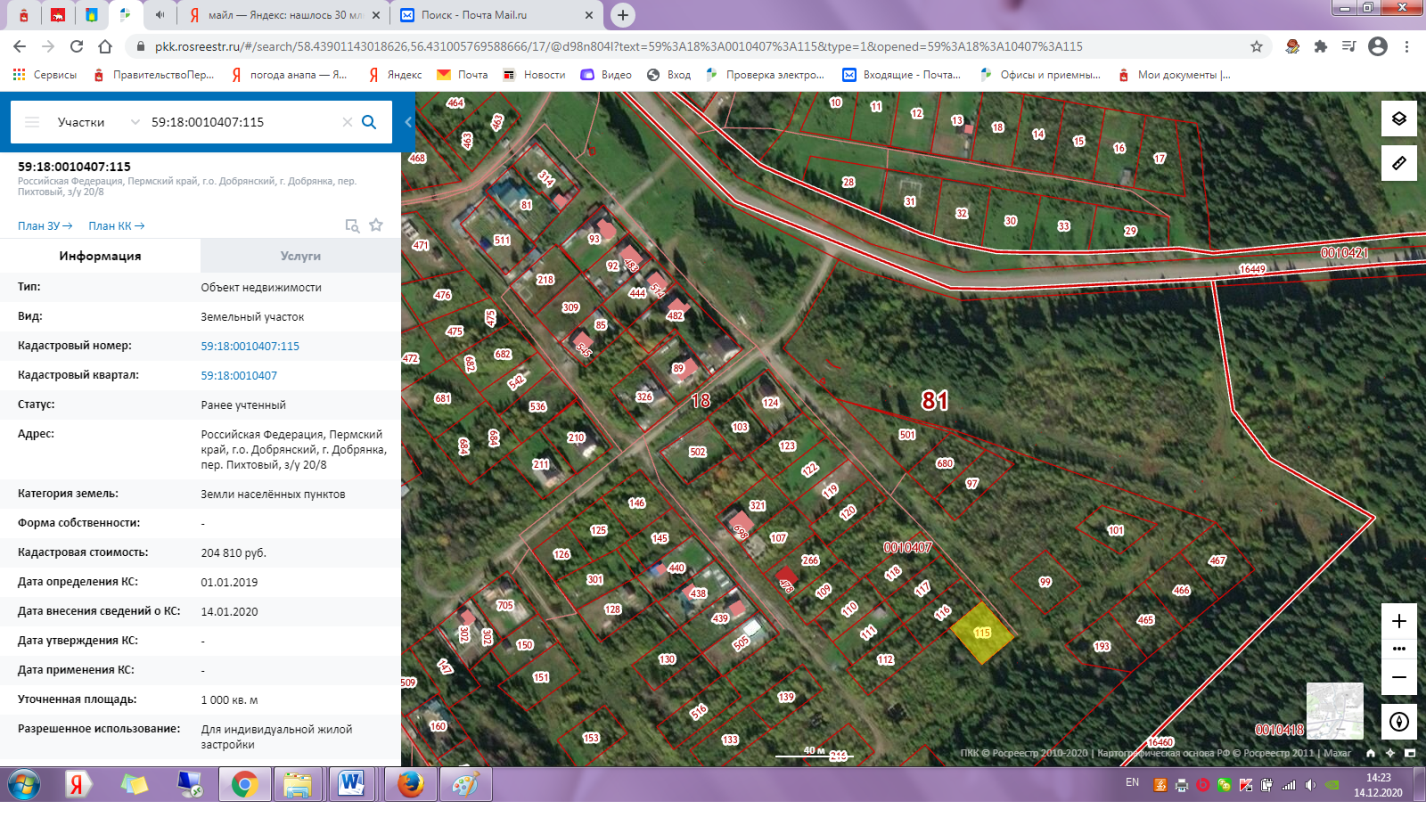 Пермский край, г.Добрянка, ул.Нефтяников, з/у 31Д кадастровый номер 59:18:0010407:683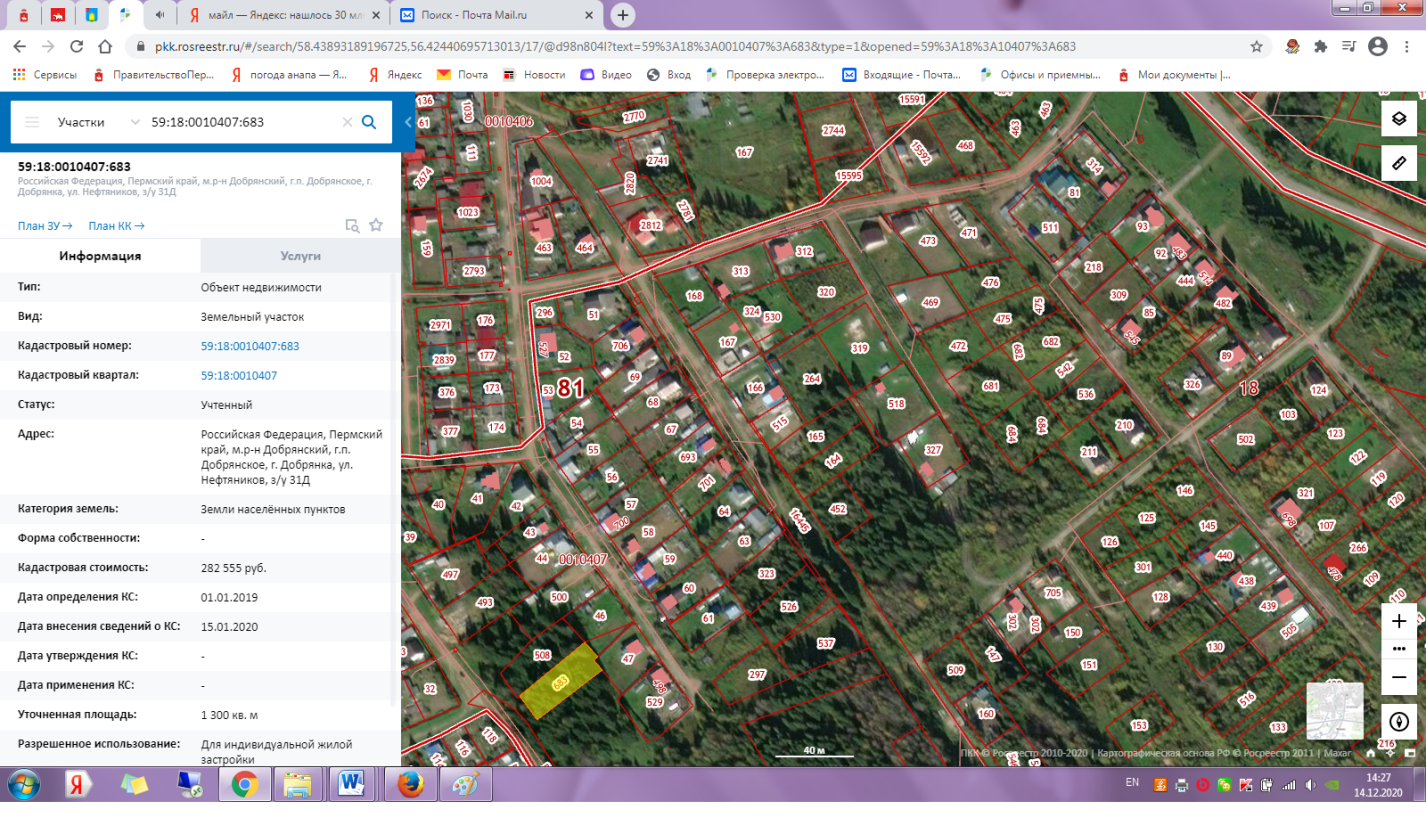 Пермский край, Добрянский район, мкр.Комарово, ул.Мичурина, д.9Акадастровый номер 59:18:0010306:567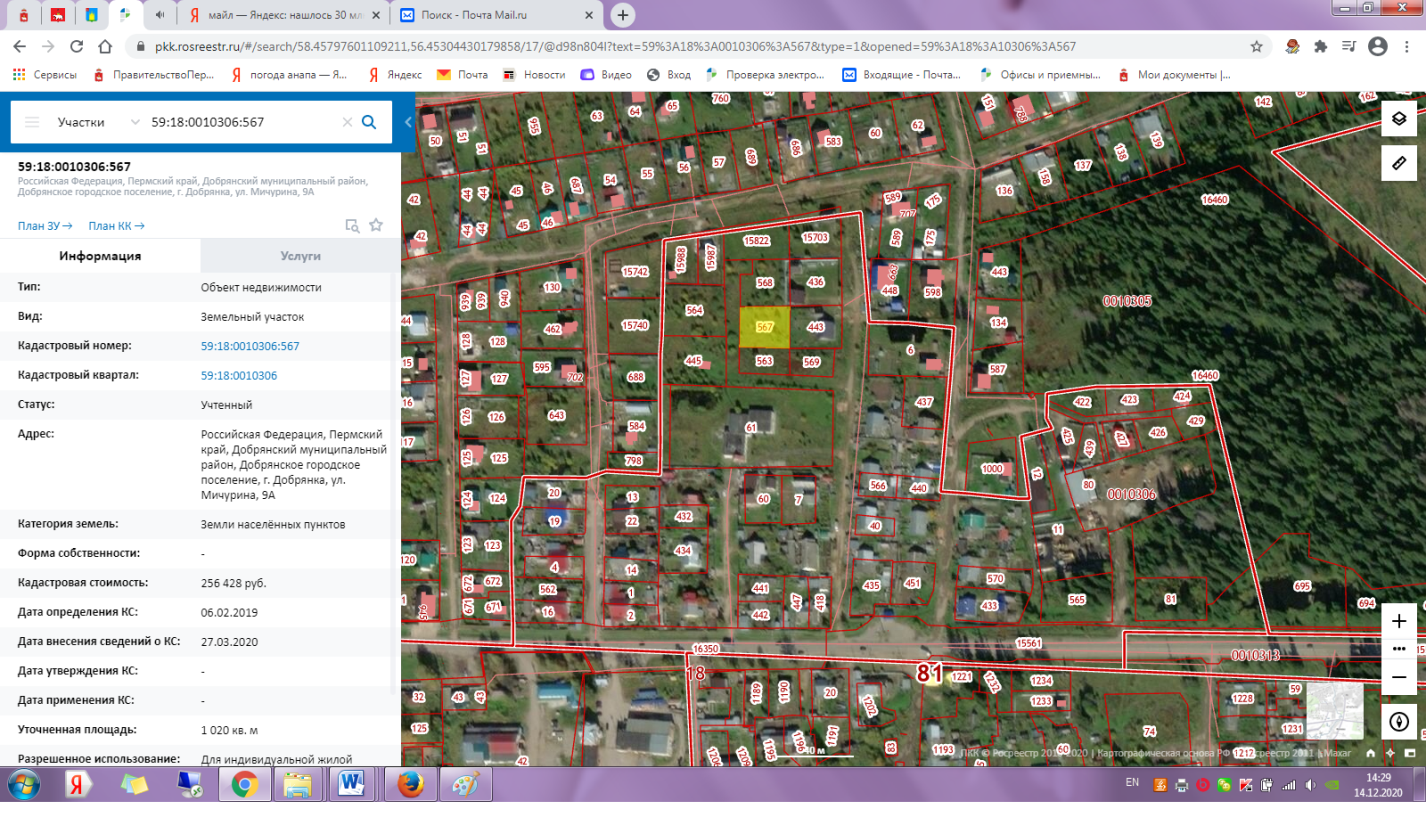 Пермский край, г.Добрянка, микрорайон «Комарово» кадастровый номер 59:18:0010306:568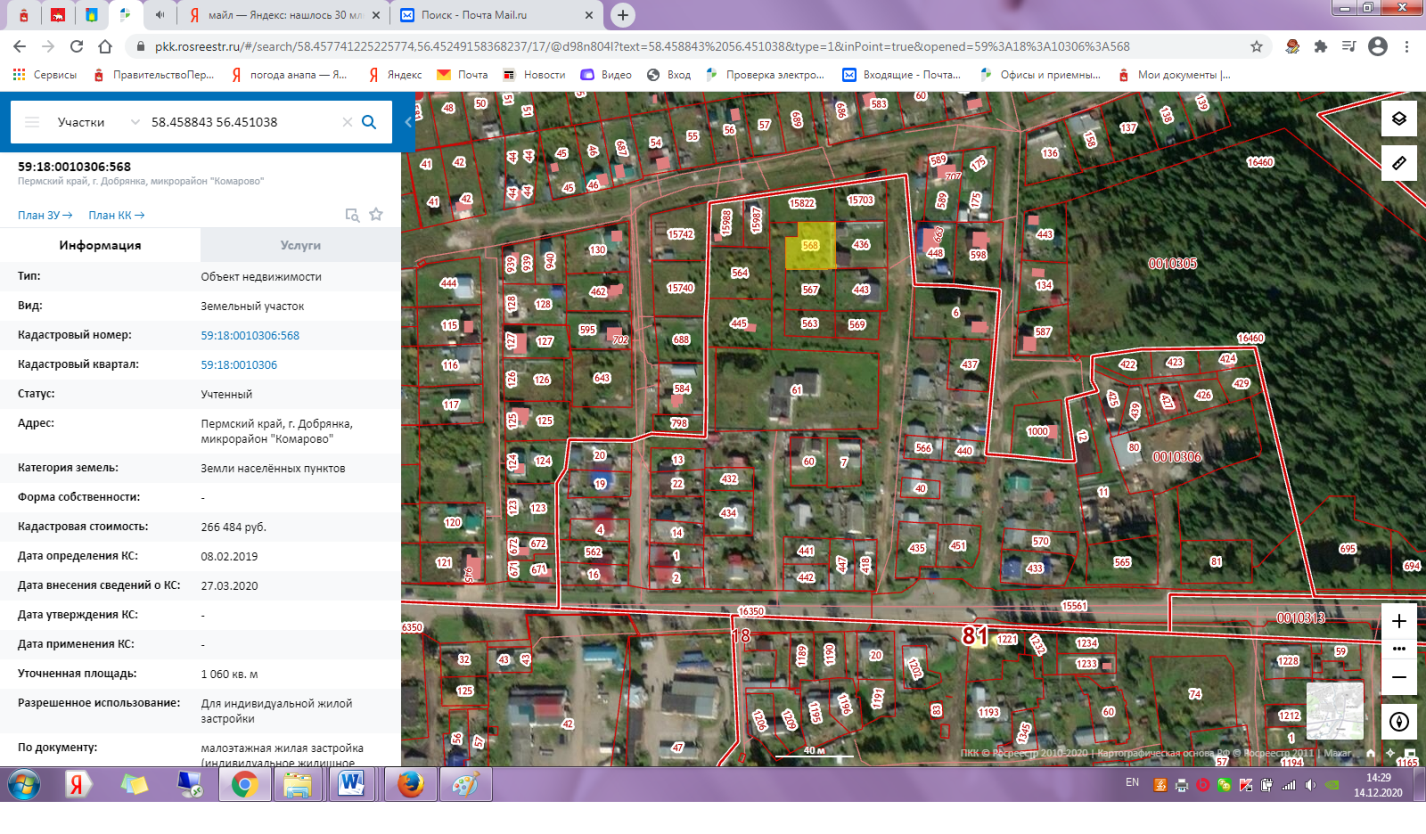 2) Пермский край, Добрянский район, Висимское сельское поселение, п.Нижний Лух, с видом разрешенного использования – для индивидуального жилищного строительства: Пермский край, Добрянский район, Висимское сельское поселение, п. Нижний Лух, ул. Советская, позиция № 1 кадастровый номер 59:18:0660101:2201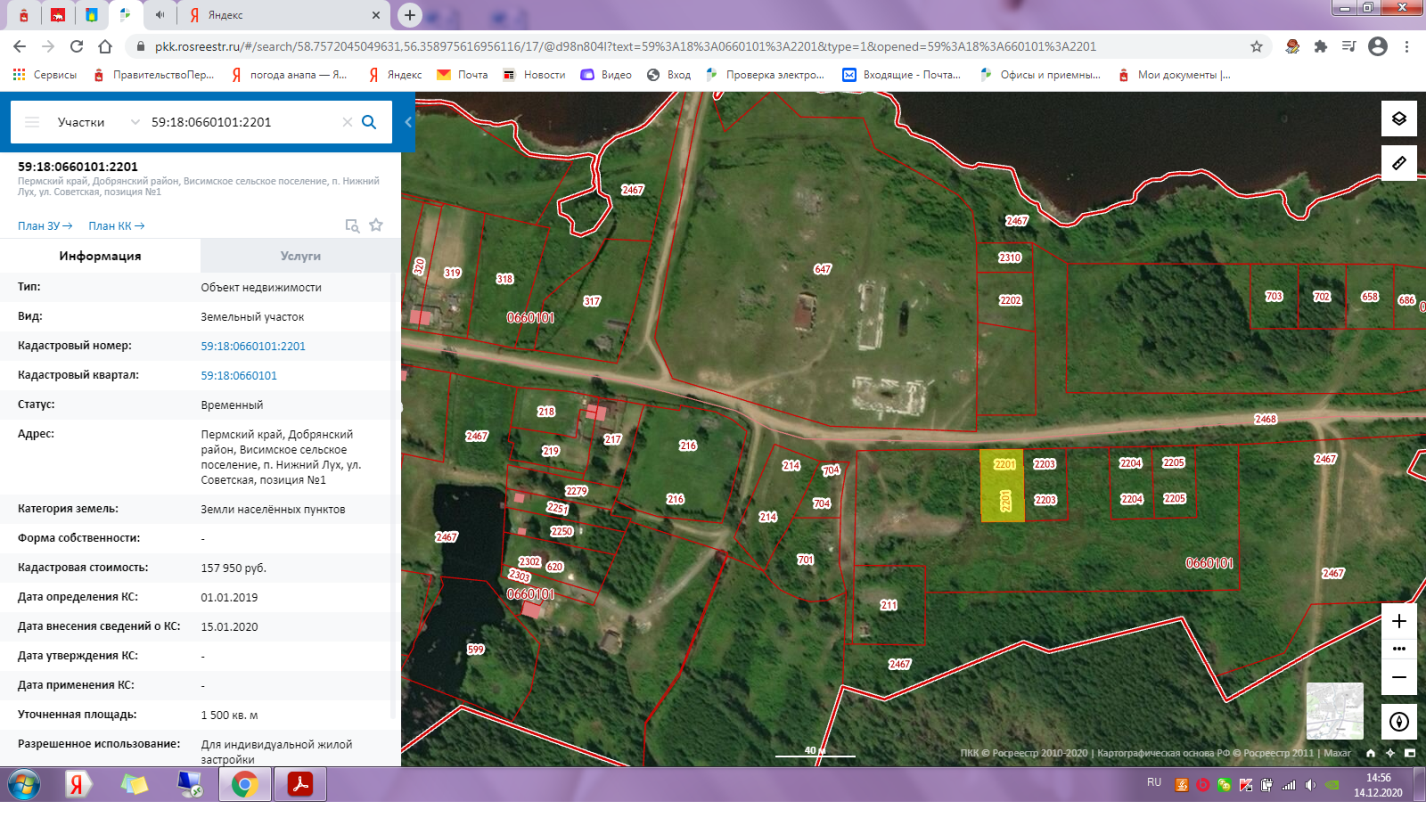  Пермский край, Добрянский район, Висимское сельское поселение, п. Нижний Лух, ул. Советская, позиция № 2  кадастровый номер 59:18:0660101:2203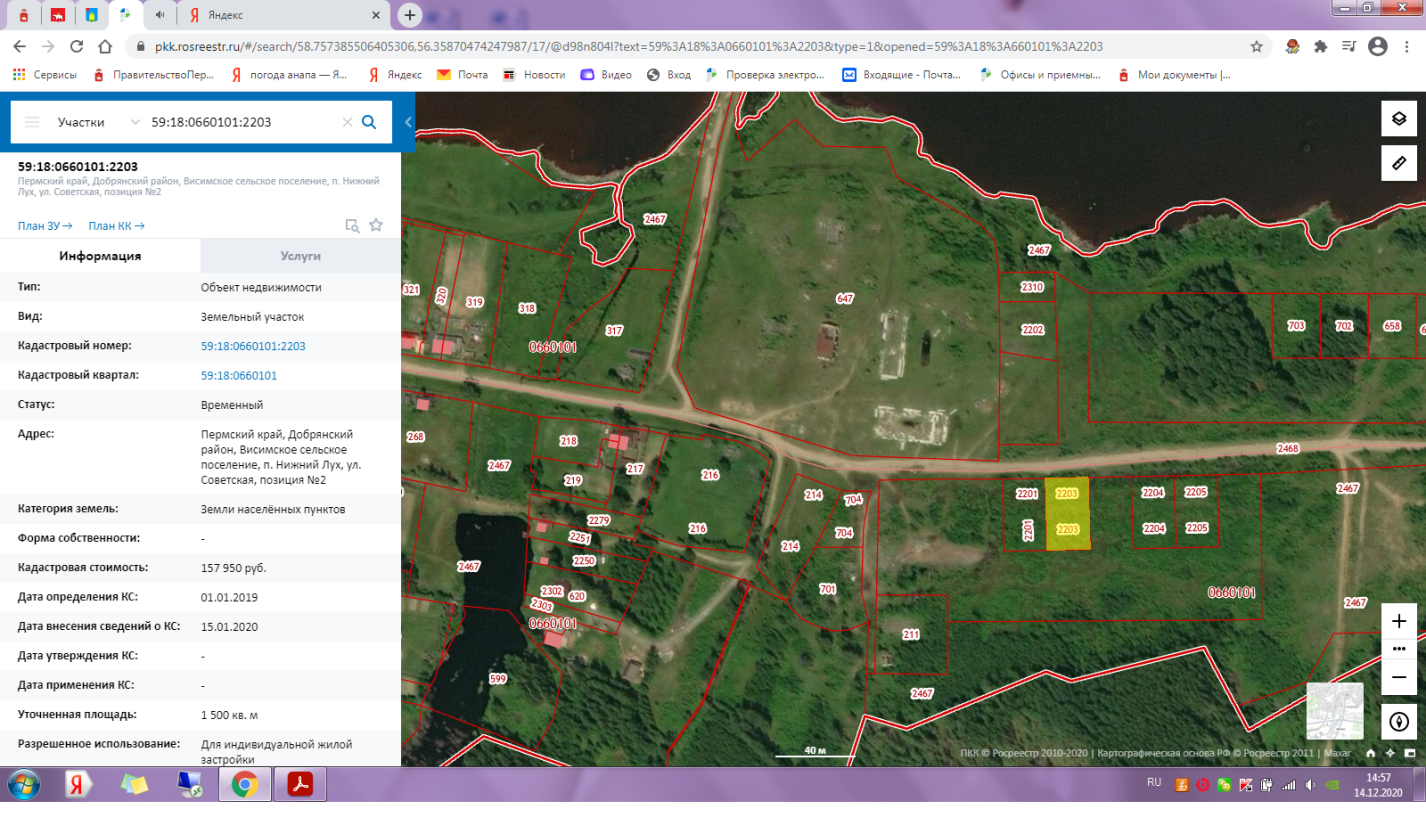  Пермский край, Добрянский район, Висимское сельское поселение, п. Нижний Лух, ул. Советская, позиция № 4    кадастровый номер 59:18:0660101:2204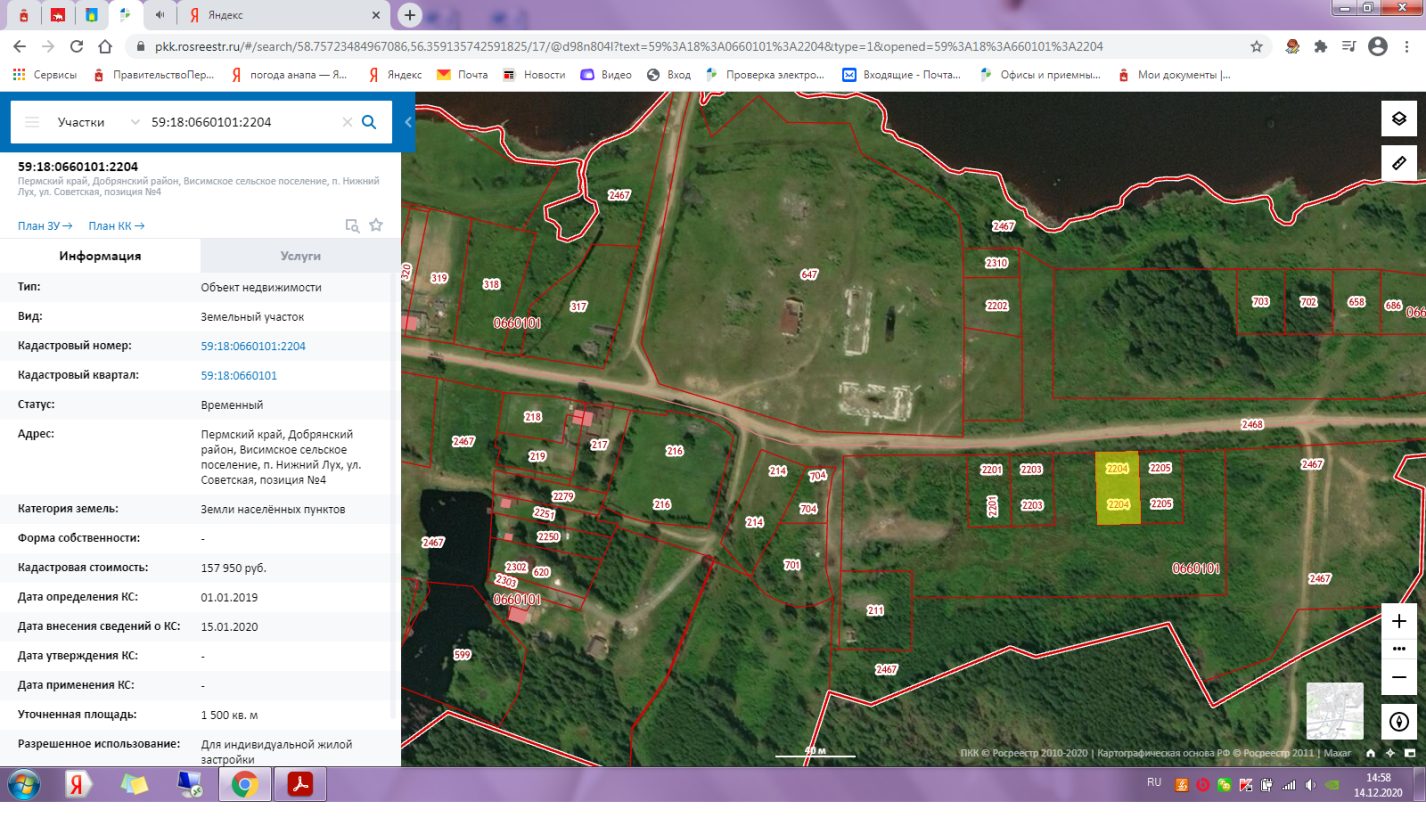 3) Пермский край, Добрянский городской округ, деревня Ярино, с видом разрешенного использования – для ведения личного подсобного хозяйства:Пермский край, Добрянский городской округ, деревня Ярино, ул.Центральная, з/у 14   кадастровый номер  59:18:1350101:218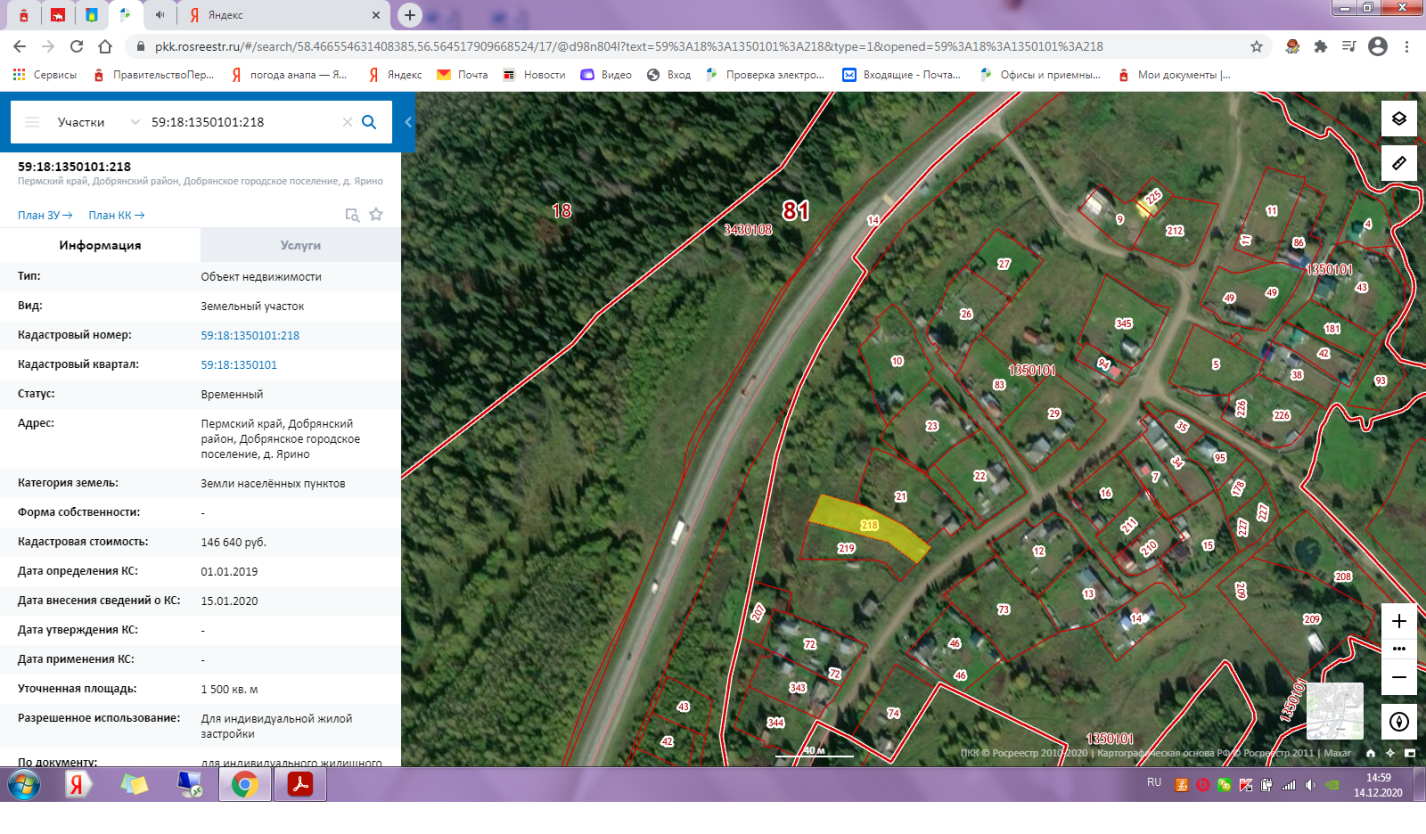  Пермский край, Добрянский городской округ, деревня Ярино, ул.Центральная, з/у 14А  кадастровый номер 59:18:1350101:219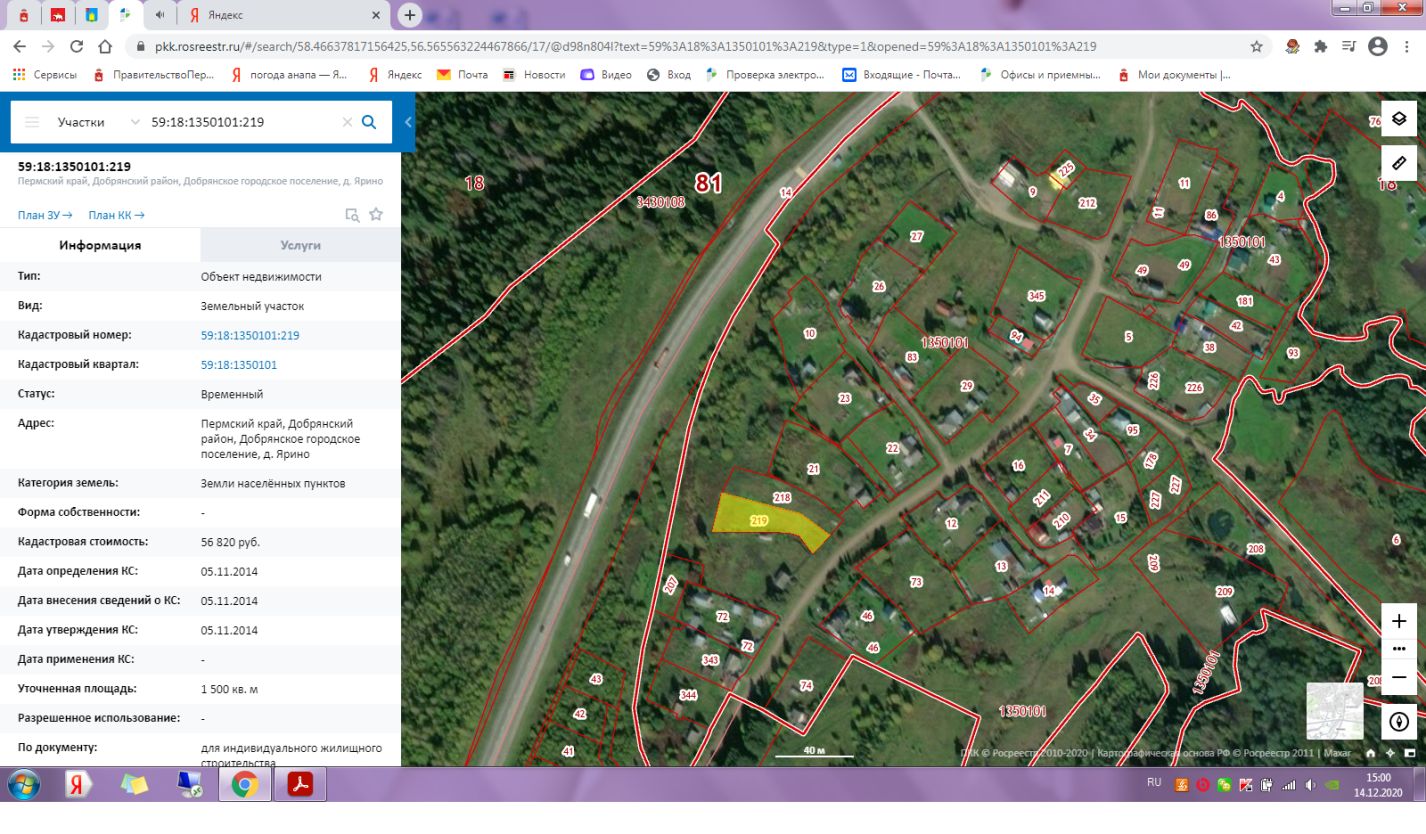 4) Пермский край, Добрянский район, Перемское сельское поселение, 
п. Челва, с видом разрешенного использования – для ведения личного подсобного хозяйства:  Пермский край, Добрянский район, Перемское сельское поселение, п. Челва, ул. Куйбышева, позиция 13а   кадастровый номер 59:18:1440101:1624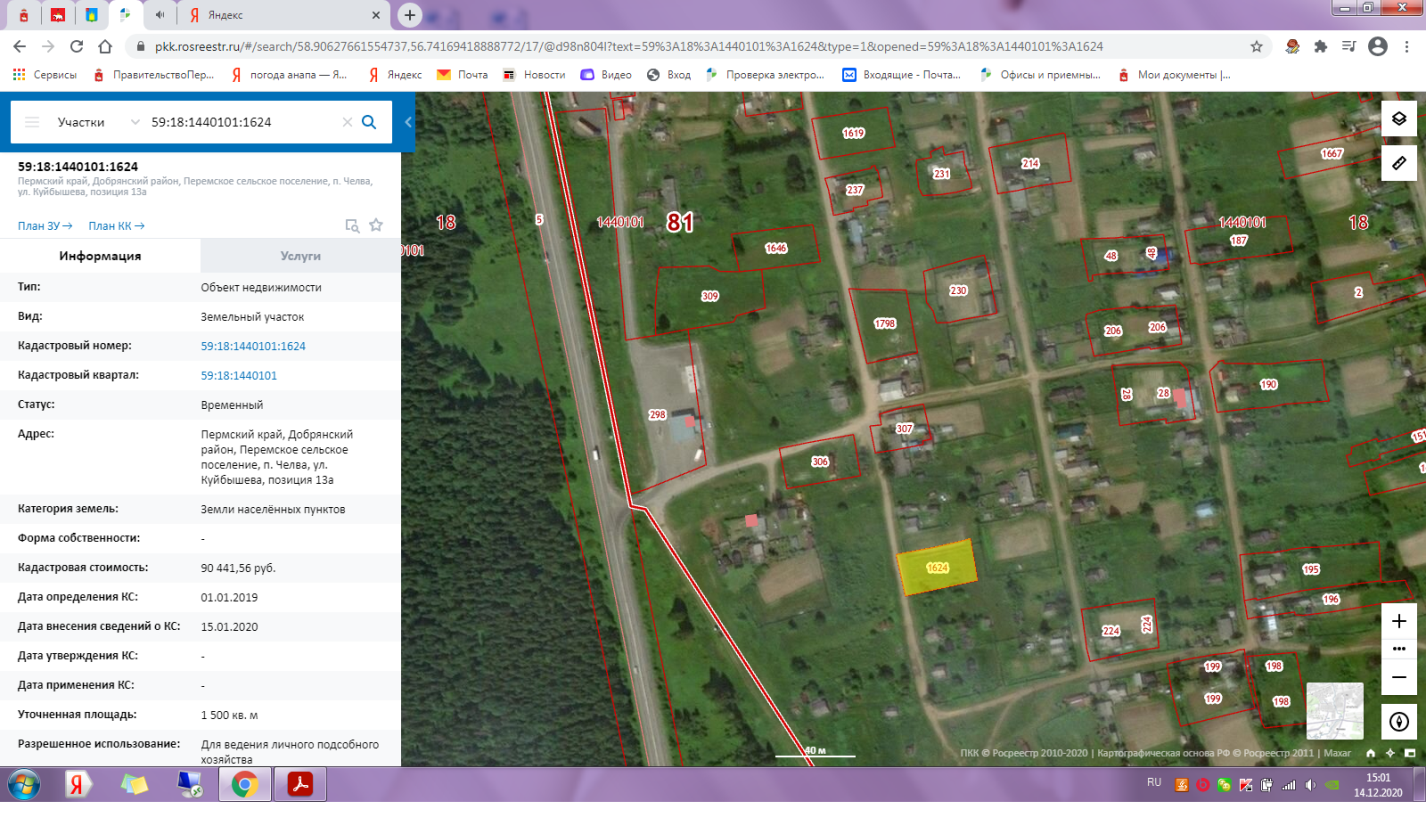 5) Пермский край, г. Добрянка, д. Горы, с видом разрешенного использования – ведение садоводства: Пермский край, г.Добрянка, д.Горы кадастровый номер 59:18:0040101:334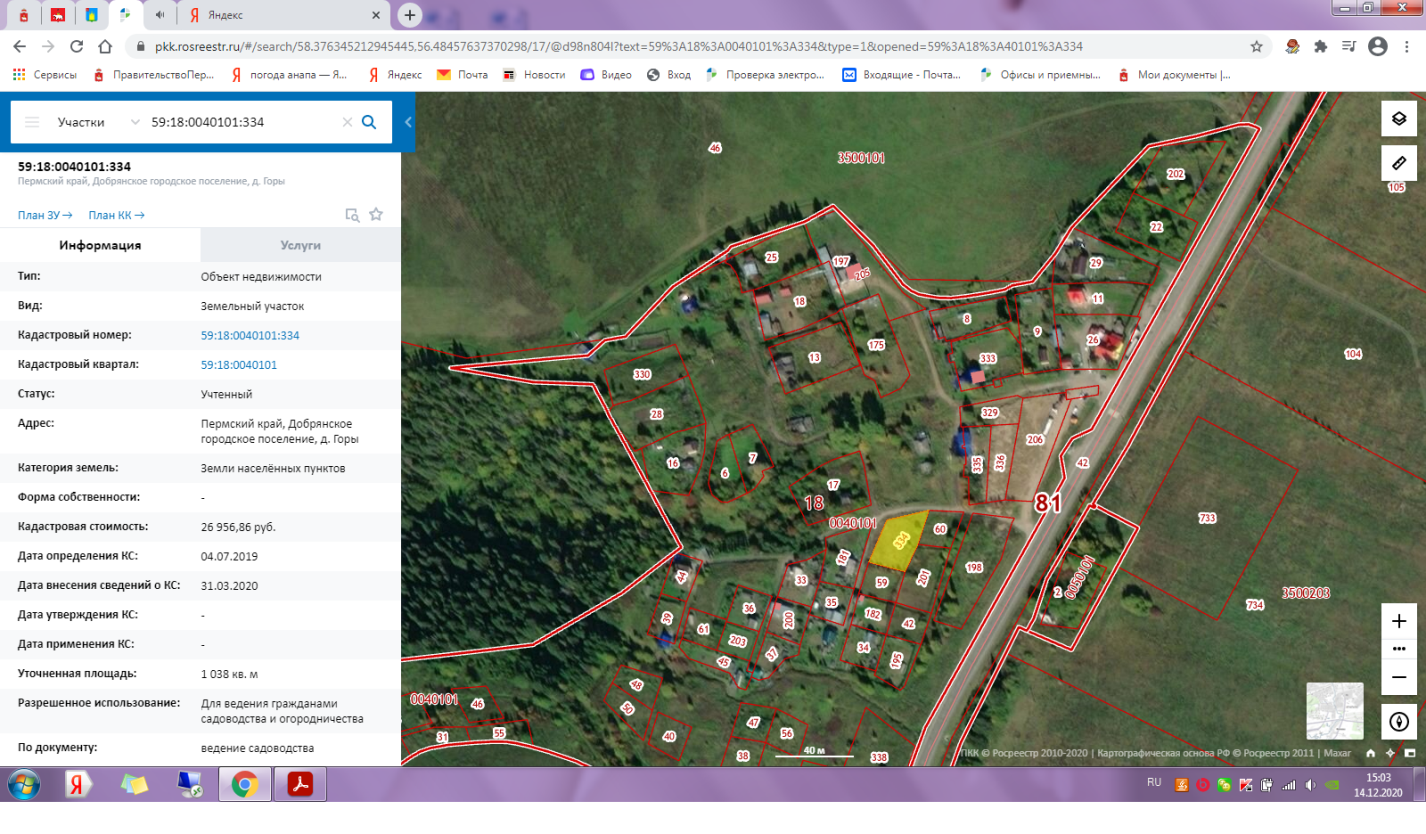 Альтернативный перечень земельных участков6) Пермский край, Добрянский городской округ, д.Кулигино, с видом разрешенного использования – для ведения личного подсобного хозяйства:1. Пермский край, Добрянский городской округ, д.Кулигино, ул.1-ая Проектная, з/у 3 кадастровый номер 59:18:0490101:412 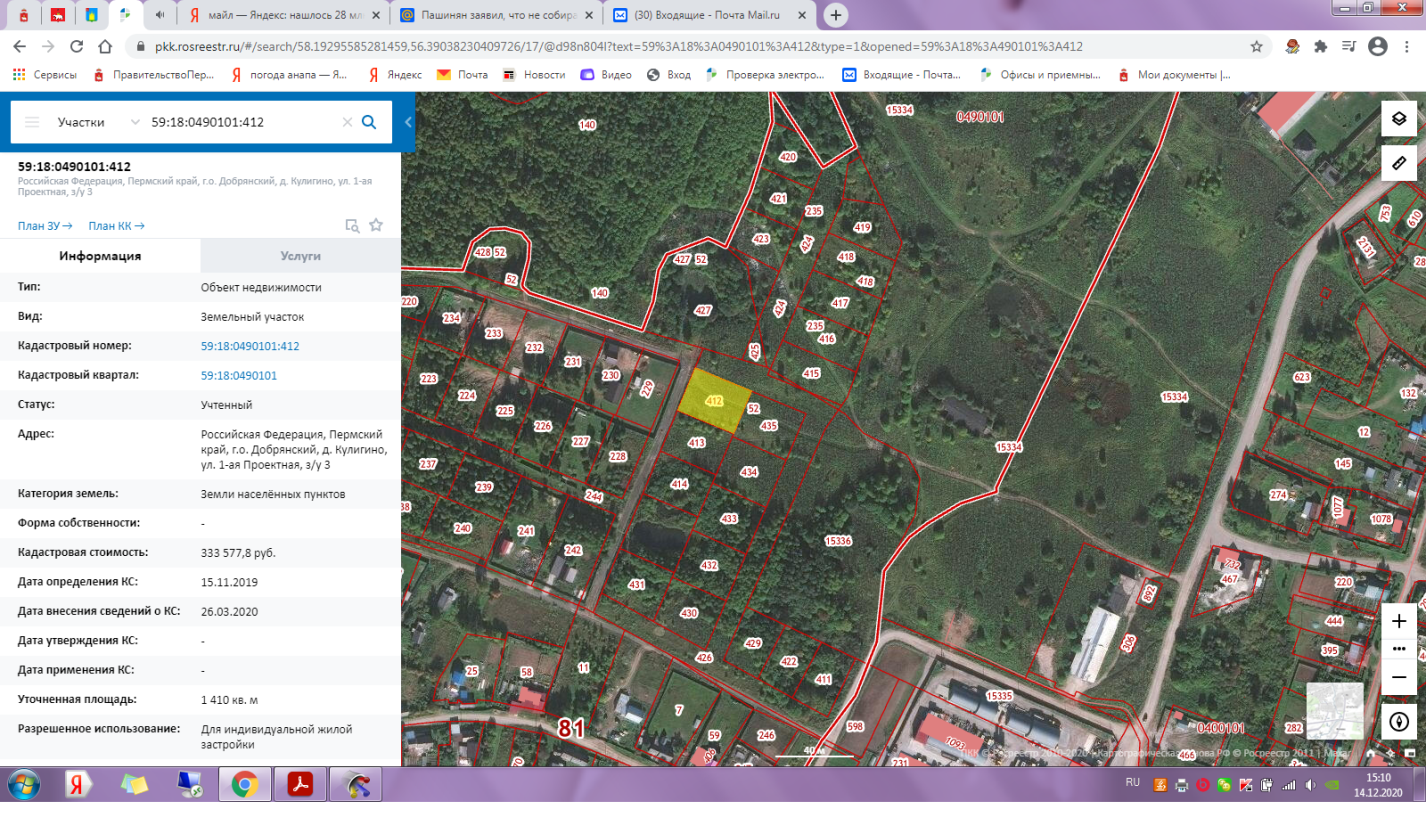 2. Пермский край, Добрянский городской округ, д.Кулигино, ул.1-ая Проектная, з/у 3Акадастровый номер 59:18:0490101:413 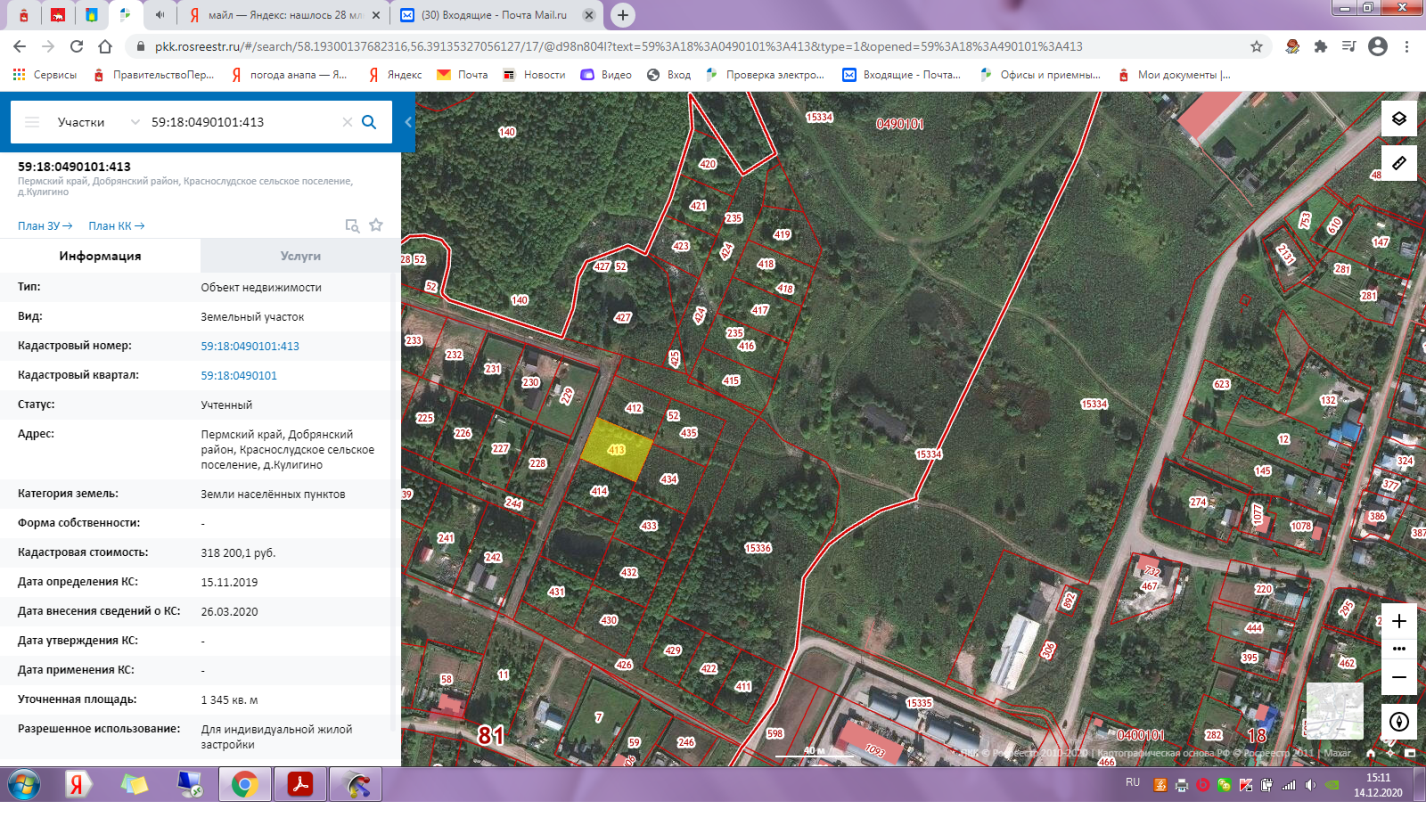 3. Пермский край, Добрянский городской округ, д.Кулигино, ул.2-ая Проектная, з/у 12 кадастровый номер 59:18:0490101:419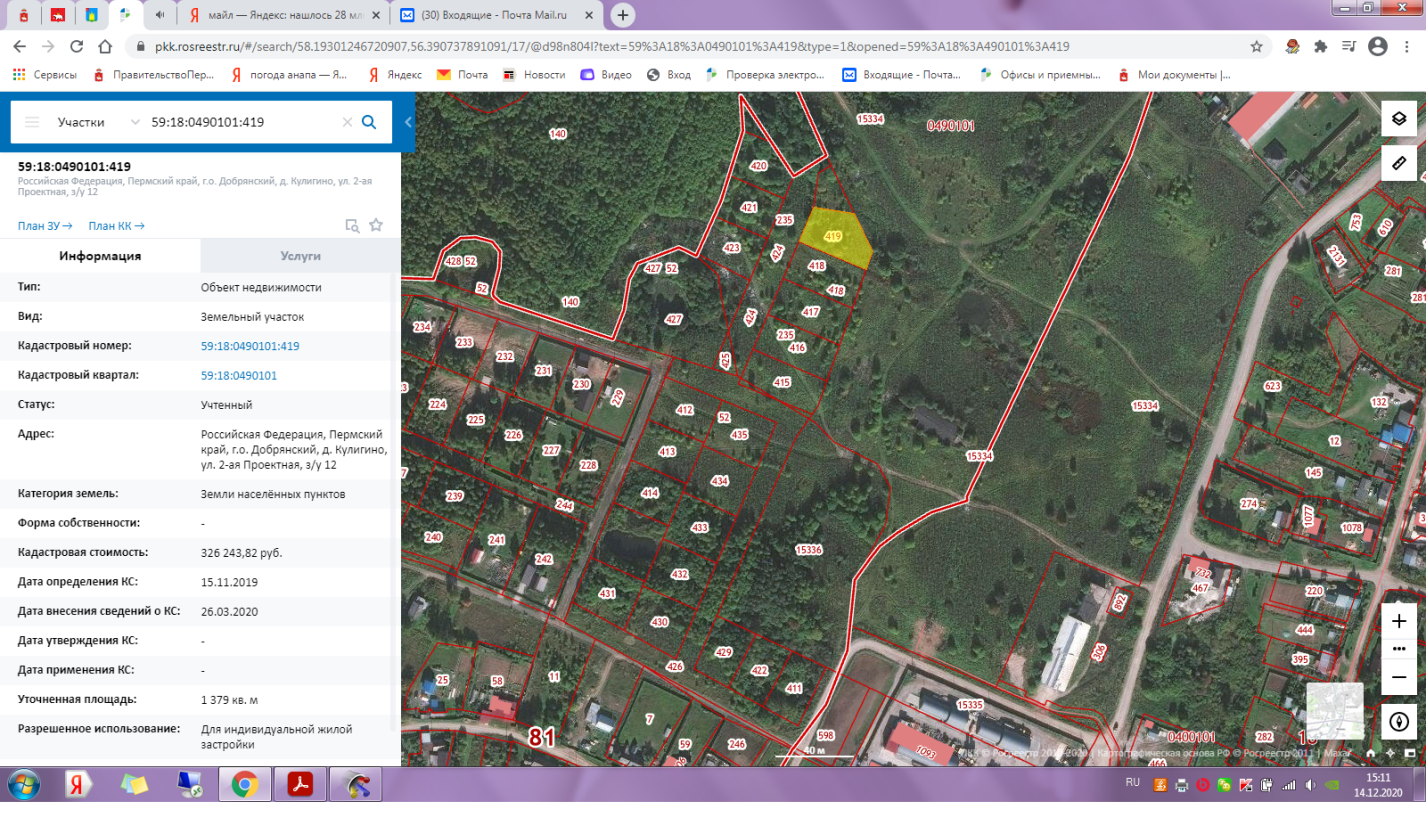 4. Пермский край, Добрянский городской округ, д.Кулигино, ул.2-ая Проектная, з/у 13 кадастровый номер 59:18:0490101:421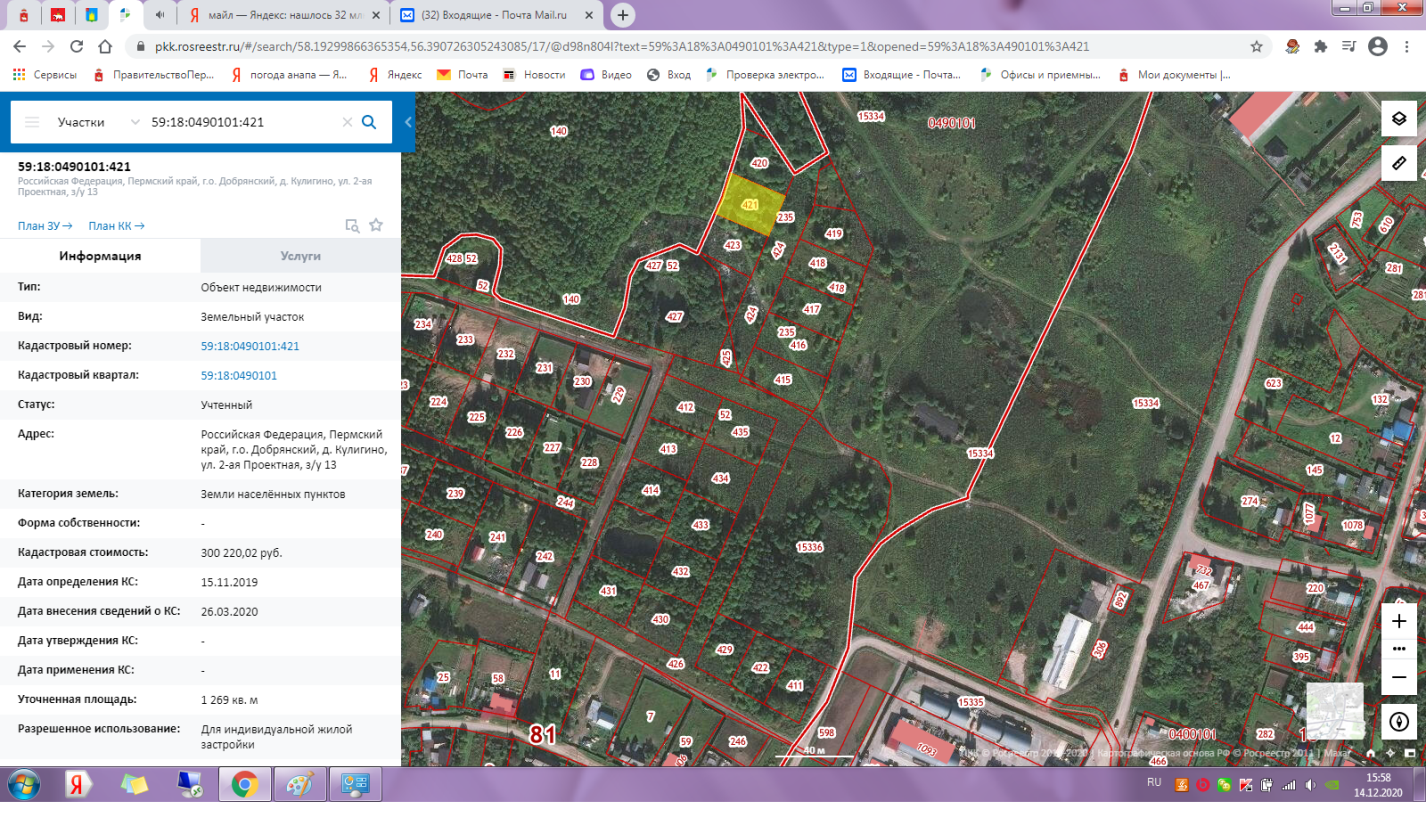 5. Пермский край, Добрянский городской округ, д.Кулигино, ул.Строителей, з/у 1Б/2Кадастровый номер 59:18:0490101:429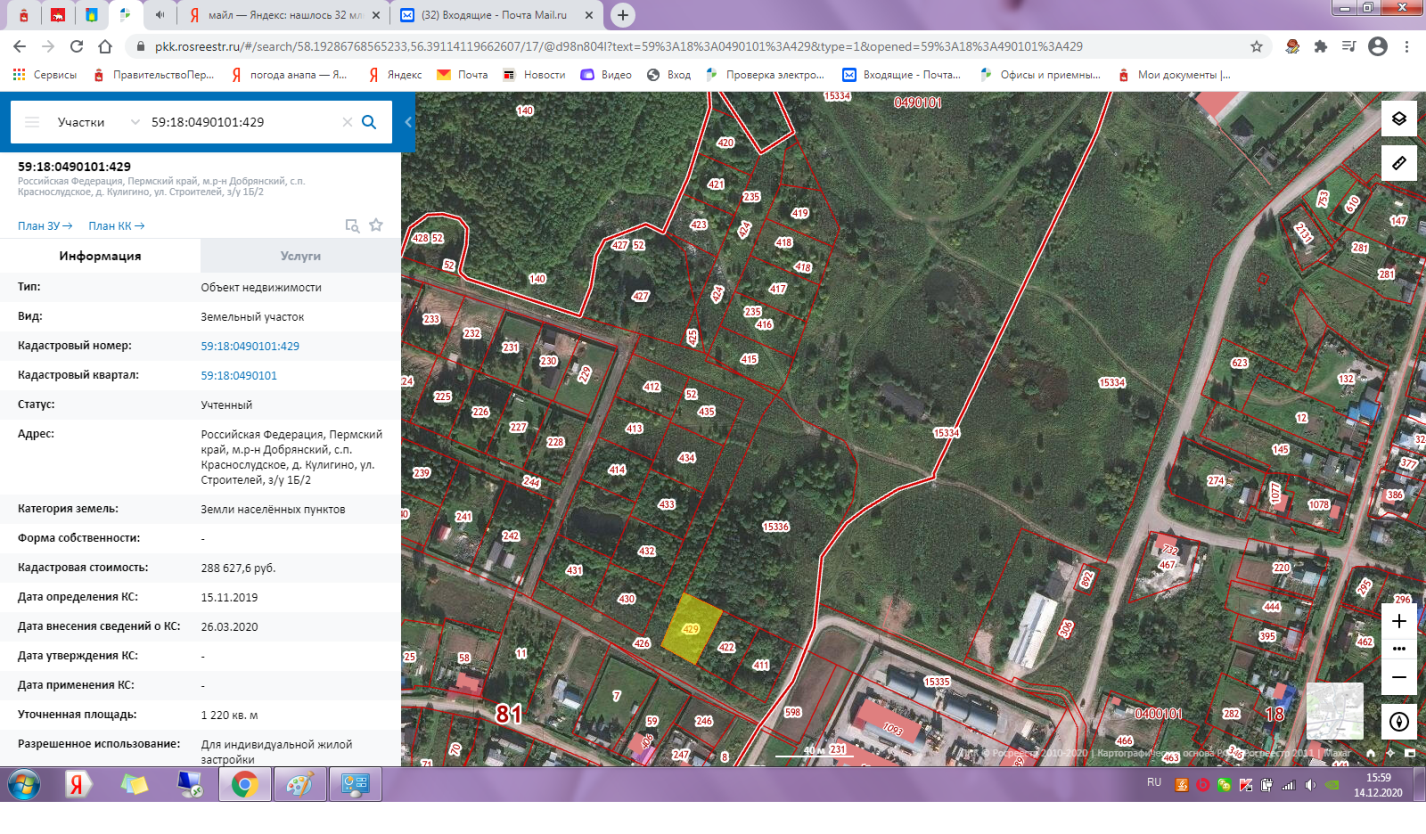 6. Пермский край, Добрянский городской округ, д.Кулигино, ул.2-ая Проектная, з/у 9/1 кадастровый номер 59:18:0490101:435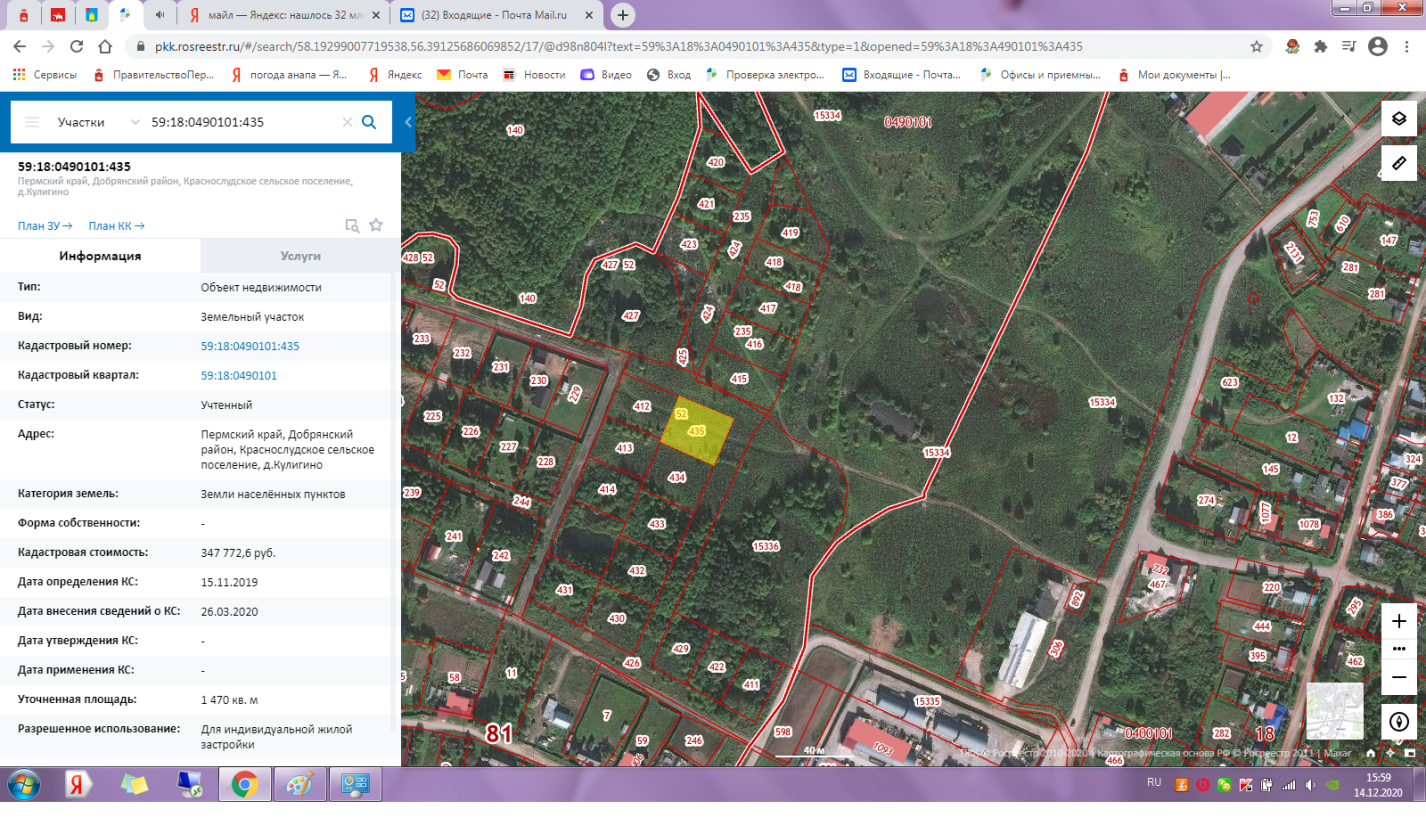 